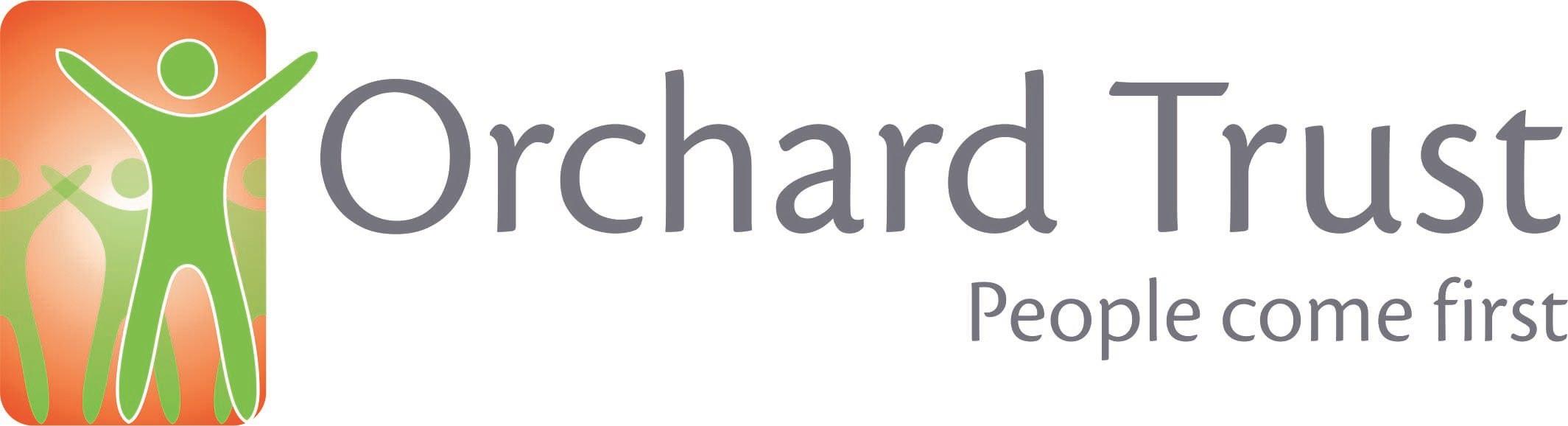 Support Worker Job Description & Person Specification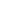 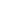 Job DescriptionKey Skills and Person Specification – Support Worker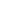        As users of the Disability Confident Scheme, we guarantee to interview all disabled applicants who meet the minimum criteria 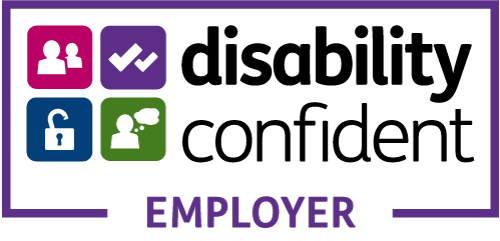        for all advertised vacancies.PERSON CENTREDTo demonstrate respect and dignity to those you supportTo always act in the best interest of the people you are supportingTo assist in creating an environment that is supportive and positiveTo work with a person-centred approachTo enable and empower people to develop new skills and independenceTo provide personal and physical care, if required, in line with care plans and risk assessmentsTo communicate effectively and appropriatelyTo support people in establishing new friendships and maintaining existing onesTo recognise people's talents and promote individualityTo actively encourage participation in leisure, education and community life, helping people access services that promote their well-being and support people on holidays away from home.To assist in overcoming barriers so as they may experience new opportunitiesTo assist in providing a safe and supportive environmentTo protect, identify and safeguard from abuse all vulnerable people and undertake the correct procedures for reporting a safeguarding concern TECHNICALTo administer medication in line with Orchard Trust policy and individual care plansTo actively participate in reviews and other relevant meetingsTo adhere to Orchard Trust’s Policies and Procedures, CQC Essential Standards of Quality and Safety and the GSCC Code of Conduct  To keep up to date and accurate records, performing audits and reviews as required To keep accurate financial records when dealing with client’s finances and petty cashPERFORMANCE MANAGEMENTTo undertake any training deemed necessary To fully prepare for appraisal meetingsPERSONAL LEADERSHIPTo be an efficient, collaborative and effective team memberTo communicate effectively and appropriatelyTo feedback observations and ideas and share your learningTo identify problems and opportunitiesTo be proactiveTo seek continuous improvementTo encourage trust through own actionsPROFESSIONAL CONDUCTTo maintain and establish good relationships with professionals, colleagues and anyone you come into contact with through your roleTo always behave in a professional mannerTo display a personal appearance that is clean, appropriate and tidy and dress accordinglyTo maintain confidentialityTo assist with fund-raising activities across Orchard TrustTo uphold and demonstrate the values of Orchard Trust and apply these to all internal and external interactions.To act as an ambassador for the Orchard TrustTo express views in a constructive wayTo collaborate to seek the best outcome for the Trust, supporting other teams where appropriateTo deliver on commitments in a timely wayPROFESSIONAL CONDUCTTo maintain and establish good relationships with professionals, colleagues and anyone you come into contact with through your roleTo always behave in a professional mannerTo display a personal appearance that is clean, appropriate and tidy and dress accordinglyTo maintain confidentialityTo assist with fund-raising activities across Orchard TrustTo uphold and demonstrate the values of Orchard Trust and apply these to all internal and external interactions.To act as an ambassador for the Orchard TrustTo express views in a constructive wayTo collaborate to seek the best outcome for the Trust, supporting other teams where appropriateTo deliver on commitments in a timely wayWhat we are looking forWhat this might look likeTeam WorkingWorks collaboratively and effectively within a teamIs flexible, reliable and adaptableIs actively involved in promoting high standardsHas a ‘can do’ positive attitudeAble to work on own initiativeProblem solver and prepared to go the extra mileComplies with all aspects of statutory and Orchard Trust regulationsYou will actively respond to and support your manager, supervisors and team to maintain a high-quality provision.You are self-motivated and flexible to change, sometimes without much warning Work collaboratively within your team, treating each member with dignity and respect Help generate solutions to any problems that may ariseCommunication and interpersonal skillsCommunicates and listens effectively at all levels Maintains confidentialityHas a sense of humourBehaves in a professional manner and acts as an ambassador when representing the Orchard TrustSpeaks clearly and uses appropriate languageShares information effectivelyYou will ensure that chatter and social networking do not lead to inadvertently breaking a confidential piece of informationEnsures all sensitive documentation is securePromotes the Trust as a ‘great ‘ organisationLiteracy and Numeracy Able to read, comprehend and write neatly, legibly and accurately.Can spell wellIs able to undertake simple mathematical calculationsHas the ability to write factual information rather than opinion in a succinct wayUp to date records and documentation will need to be completed, such as communication books, food and bowel charts, reports for reviews, minutes of meetings etcYou will need to add, subtract, multiply and divide when undertaking Client finance and petty cash dutiesAny records completed will need to be ‘SMART’,’ specific, measurable, authentic, relevant and timely’ITBe able to use a computer effectively or be prepared to undertake the necessary training and have a working knowledge of Microsoft Word.Produce a menu, invitation, write a report, letter etcPlanning Excellent time managementGood organisational skillsAble to work within agreed timescalesBegin your shifts promptlyComplete set tasks within given time scalesExperienceAdvantageous if experience of working alongside people with learning difficulties or in the Health and Social Care Sector however full training will be givenMore importantly you will already share our values of kindness, respect, working together and individualityTraining and DevelopmentResponds to constructive feedback in a positive wayUses reflective practice to improve performanceUndertakes all training deemed necessaryTo undertake the Care Certificate (a mandatory requirement). This must be completed within 12 weeks of commencementThree years driving experience and full driving licence and if eligible a willingness to drive a Trust vehicle and undertake a driving assessment To have Class 1 Business insurance on private vehicle Reflect on your working practises. What was good, what wasn’t so good, how can I improve and how will I do it next time.Show the motivation and competence to undertake a L2 H and SC Diploma and complete within 18 months of commencement. Use feedback from others to improve work performanceActively involved in the supervision processTakes responsibility for and has a commitment to training   Initiative Identify problems and opportunitiesBe proactive Look for new opportunities and be willing to initiate new ideas